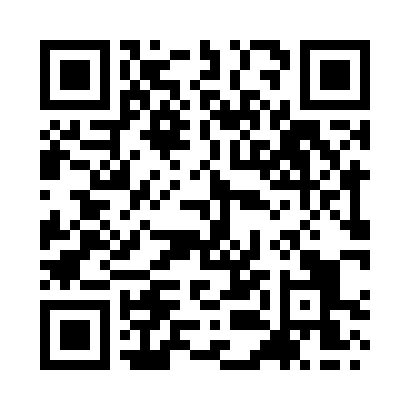 Prayer times for Haverton Hill, North Yorkshire, UKMon 1 Jul 2024 - Wed 31 Jul 2024High Latitude Method: Angle Based RulePrayer Calculation Method: Islamic Society of North AmericaAsar Calculation Method: HanafiPrayer times provided by https://www.salahtimes.comDateDayFajrSunriseDhuhrAsrMaghribIsha1Mon2:514:341:096:529:4411:262Tue2:524:341:096:529:4311:263Wed2:524:351:096:529:4311:264Thu2:534:361:096:529:4211:265Fri2:534:371:106:529:4111:256Sat2:544:381:106:519:4111:257Sun2:554:391:106:519:4011:258Mon2:554:401:106:519:3911:259Tue2:564:421:106:509:3811:2410Wed2:564:431:106:509:3711:2411Thu2:574:441:106:509:3611:2312Fri2:584:451:116:499:3511:2313Sat2:584:471:116:499:3411:2214Sun2:594:481:116:489:3311:2215Mon3:004:491:116:479:3211:2116Tue3:014:511:116:479:3111:2117Wed3:014:521:116:469:2911:2018Thu3:024:541:116:459:2811:1919Fri3:034:551:116:459:2711:1920Sat3:044:571:116:449:2511:1821Sun3:054:581:116:439:2411:1722Mon3:055:001:116:429:2211:1723Tue3:065:011:116:429:2111:1624Wed3:075:031:116:419:1911:1525Thu3:085:051:116:409:1711:1426Fri3:095:061:116:399:1611:1327Sat3:095:081:116:389:1411:1328Sun3:105:101:116:379:1211:1229Mon3:115:111:116:369:1111:1130Tue3:125:131:116:359:0911:1031Wed3:135:151:116:349:0711:09